АКТ № _____
о последствиях залива жилого/нежилого помещения 
по адресу: ______________________________________________ 
«__» ____________ ____ г. 
Комиссия в составе: ___________________________________________________________ 
____________________________________________________________________________ 
____________________________________________________________________________ 
(занимаемые должности) 

составила Акт № __________ от «__» ____________ ____ г. о том, что ею была 
обследована квартира № ______ по адресу _______________________________________ 
на предмет залива из вышерасположенной квартиры № ___ . Квартира расположена 
на __ этаже __- этажного дома (указать этаж, этажность дома) ____ года постройки,  
состоит из ____ комнат.
На день обследования комиссия установила: во время залива в квартире № ______ пострадали   
_______________________________________________________________________________
(указать объем причиненного ущерба с указанием поврежденных вещей) 

В результате обследования вышерасположенной квартиры № ________ выявлено: _________
______________________________________________________________________________
(указать причину залива с указанием действия или бездействия причинителя вреда) 

Были нарушены нормы технической эксплуатации зданий: ______________________________ 
______________________________________________________________________________
(указать, какие именно нормы технической эксплуатации зданий и помещений нарушены) 

Таким образом, причиной залива квартиры № ____ явилось _____________________________ 
______________________________________________________________________________
(указать причину залива) 

Необходимо произвести ремонт силами: _____________________________________________ 
______________________________________________________________________________

Описание объема причиненного ущерба: 

1. Комната _____ кв. м - ______________ 
______________________________________________________________________________
(объем причиненного ущерба) 

2. Комната _____ кв. м - _______________ 
______________________________________________________________________________
(объем причиненного ущерба) 

3. Коридор _____ кв. м - _______________ 
______________________________________________________________________________ 
(объем причиненного ущерба) 

4. Кухня _____ кв. м - _______________
______________________________________________________________________________
(объем причиненного ущерба) 

5. Санузел_____ кв. м - _______________ 
______________________________________________________________________________
(объем причиненного ущерба) 

6. Ванная _____ кв. м - _______________ 
______________________________________________________________________________
(объем причиненного ущерба) 

Объем восстановительных работ: 

1. Комната _____ кв. м - ______________ 
______________________________________________________________________________ 
(перечень восстановительных работ) 

2. Комната _____ кв. м - _______________ 
______________________________________________________________________________
(перечень восстановительных работ) 

3. Коридор _____ кв. м - _______________ 
______________________________________________________________________________  
(перечень восстановительных работ) 

4. Кухня _____ кв. м - _______________ 
______________________________________________________________________________  
(перечень восстановительных работ) 

5. Санузел_____ кв. м - _______________ 
______________________________________________________________________________ 
(перечень восстановительных работ) 

6. Ванная _____ кв. м - _______________ 
______________________________________________________________________________ 
(перечень восстановительных работ) 

Причинитель вреда отказался от подписи 
(запись делается в случае отсутствия причинителя вреда либо при его отказе подписывать данный Акт). 

Акт № __________ от «__» ____________ ____ г. был составлен по наружному осмотру. 

При этом присутствовала комиссия в составе: 
- __________________ (_________________________________); 
- __________________ (_________________________________); 
- __________________ (_________________________________); 
- __________________ (_________________________________). 


Для подтверждения данного Акта были приглашены: 

Причинитель вреда:     ___________ ( ______________ ) 
Потерпевшая сторона: ___________( _______________)  

М.П. ВНИМАНИЕ! Бесплатно скачивая документы с сайта Суд.Гуру, Вы дополнительно получаете возможность на  бесплатную юридическую консультацию!  Всего 3 минуты вашего времени:Достаточно набрать в браузере http://sud.guru/, задать свой вопрос в окошке на страницах сайта и наш специалист сам перезвонит вам и предложит законное решение проблемы!Странно... А почему бесплатно? Все просто:Чем качественней и чаще мы отвечаем на вопросы, тем больше у нас рекламодателей. Грубо говоря, наши рекламодатели платят нам за то, что мы помогаем вам! Пробуйте и рассказывайте другим!
*** P.S. Перед печатью документа данный текст можно удалить..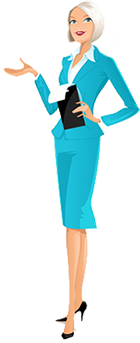 